Name:  _________________________Monday:  Multiply the following decimals (estimate first so you know where to place your decimal)   4.56 x 8 =  56.787 x 2 =  3.098 x 3 = Tuesday:  Divide the following decimals (estimate first to help place your decimal) 6           66.36 = 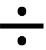  3            37.92 = Wednesday:Study your place value (VERY IMPORTANT)      1 000 000  +    200 000     +    30 000       +    5000         +       800        +  90    +       3           0.2      +        0.00          +        0.007        +      0.0009         +    0.00000         + 0.000004Write the following digits in expanded form. 45.678 0.678 910.348 034 456.345 09Using any or all of these  digits  1, 0, 2, 0, 4, 0, 5, 0 Write 5 numbers less than one thousandths Which of your numbers is the least?  How do you know?Thursday:  How well do you know your facts? (Have an adult set the timer for 1 minute.  Any you do not complete or get incorrect, you must write out 5 times)….ready, set, GO!!!!! 8 x 8 =7 X 8 = 9 X 9 = 9 x 7 = 8 x 3 = 8 x 5 = 9 x 4 = 8 x 0 = 8 x 6 = 9 x 6 = 9 x 3 = 9 x 8 = (You can write the ones you didn’t know or got incorrect on the back of the sheet)PARENT/GUARDIANS  SIGNATURE: _____________________________________________________________**PLEASE STUDY YOUR FACTS FOR 8 and 9 EACH NIGHT THIS WEEK ***MillionsHundred ThousandsTenThousandsThousandsHundredsTensOnesTenthsHundredthsThousandthsTen ThousandthsHundred ThousandthsMillionths1235893207904